نموذج السيرة الذاتية الموحد لأعضاء هيئة التدريسالبيانات الأساسيةالبيانات الأساسيةالبيانات الأساسيةالاسمعصام الدين محمد عبد الله حمد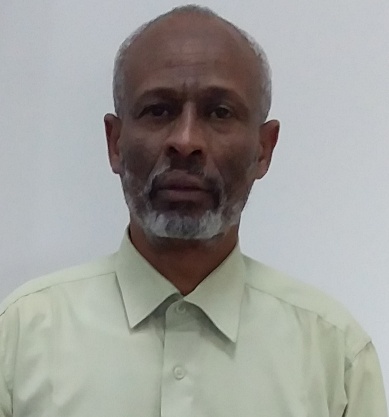 الوظيفيةأستاد مساعدالرتبة العلمية + أي منصب إداري داخل الجامعةالجهةكلية الطبالكلية أولاً ثم أي جهة يعمل بها داخل الجامعةالقسموظائف الأعضاءداخل الكلية فقطرقم الهاتف0508926821الهاتف + التحويلةالبريد الإلكترونيismelden@bu.edu.saالبريد الجامعي الرسمي فقطالموقع الشخصيIsamtiwame5@gmail.comخارج نطاق الجامعةBasic InformationBasic InformationBasic InformationIsameldin  Mohamed   Abdalla HamadNameAcademic position + any other position inside BUAssistant  ProfessorPositionFaculty first then othersFaculty of MedicineEmployerInside the faculty onlyPhysiologyDepartmentPhone # + Ext.0508926821PhoneBU official Email onlyismelden@bu.edu.saEmailOutside BU domainisamtiwame5@gmail.comWebsiteالمؤهلاتالمؤهلاتالمؤهلاتالدكتوراهوظائف الأعضاء- بشرى –جامعة الرباط الوطنى- السودان- 2016الماجستيروظائف الأعضاء- بشرى- جامعة الجزيرة – السودان- 2000البكالوريوسالطب و الجراحة - 2006أخرى-.QualificationsQualificationsQualificationsPhD in Human Physiology. Ribat National University- Sudan - 2016 PhDMsc. In Human Physiology- Gezira University- 2000 MastersMedicine & Surgery MBBS 2006BVSc 1991 Vet. Medicine  BachelorOtherالاهتمامات البحثيةالجهاز التنفس الجهاز التناسلى المعدلات  الوظيفية الطبيعيةتأثير التمارين على وظائف الجسمتكتب في شكل قائمة نقطية ()Research InterestsRespiratory systemReproductive systemNormal physiologic valuesEffect of exercise on human physiologyShould be written in a bullet list ().النشر العلمي Publicationsالنشر العلمي Publicationsالنشر العلمي Publicationsلتسهيل الفهرسة، يفضّل تقديم رابط الصفحة الشخصية للباحث في أحد مواقع الفهرسة العلمية التاليةلتسهيل الفهرسة، يفضّل تقديم رابط الصفحة الشخصية للباحث في أحد مواقع الفهرسة العلمية التاليةلتسهيل الفهرسة، يفضّل تقديم رابط الصفحة الشخصية للباحث في أحد مواقع الفهرسة العلمية التاليةTo ease the indexing, it is preferred to use a link to one of the following indexing websitesTo ease the indexing, it is preferred to use a link to one of the following indexing websitesTo ease the indexing, it is preferred to use a link to one of the following indexing websitesScopushttps//scholar google.com/citationGoogle ScholarsMicrosoft AcademicResearch GatedblpResearcher IDORCIDالتدريسالتدريسالتدريسالتدريسالتدريسرمز المقررعنوان المقررالساعات المعتمدةساعات الاتصالالفصل الدراسيالثقافة الصحية115الأول24589الجهاز التناسلى575السادسالغدد الصماء460السادسTeachingTeachingTeachingTeachingTeachingTermComm. HoursCredit HoursCourseCourse #First 151Health Education Sixth755Reproductive System24589السيرة الذاتية CVترفق كملف PDF مستقل.Attached as a separate PDF file.